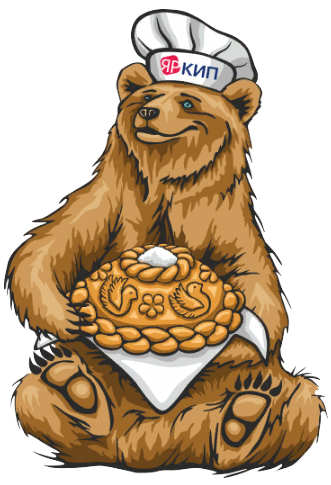 ПОЛОЖЕНИЕ о проведении конкурса «А ну - ка, парни!», посвящённого Дню защитника Отечества, среди студентов ГПОУ ЯО «Ярославский колледж индустрии питания» в рамках предметной недели физической культуры ОБЩИЕ ПОЛОЖЕНИЯПоложение о проведении конкурса «А ну-ка, парни!» определяет порядок и условия проведения конкурса «А ну-ка, парни!» (далее - Конкурс), посвященного Дню защитника Отечества,  в рамках недели физической культуры среди студентов ГПОУ ЯО Ярославского колледжа индустрии питания. (далее колледж)2. ЦЕЛИ И ЗАДАЧИ КОНКУРСА2.1 Цель.Целью  конкурса  «А ну-ка, парни!»  является  гражданское   и   патриотическое воспитание молодежи  и подготовка ее к защите Отечества.2.2 Задачи:-  формирование навыков начальной военной подготовки, -  воспитание чувства   патриотизма, товарищества, ответственности,- привлечение обучающихся к здоровому образу жизни, занятиям военно- прикладными видами спорта, совершенствуя физическую подготовку  в соответствии с нормами ГТО,- подготовка студентов к службе в ВС РФ,- совершенствование работы по патриотическому воспитанию, гражданскому   становлению молодежи, формированию гармонично развитой личности.ОРГАНИЗАЦИЯ КОНКУРСАОрганизатором Конкурса является колледж. Разработчик Конкурса - руководитель физического воспитания           Е.Б. Низамаева. К участию в Конкурсе приглашаются студенты  колледжа всех курсов.  Конкурс: «А ну-ка, парни!» будет проходить 15.03.2022 года по адресу:  г. Ярославль, ул. Угличская, д. 24,  спортивный зал, ответственный преподаватель – преподаватель физической культуры С.М. Иванов.Заявки на участие подаются организаторам до 14.03.2022 г.Жюри действует в составе Председателя и членов жюри.       Председатель жюри – Латыпов Рудольф Федорович, майор ВДВ, ветеран боевых действий в Афганистане.       Члены жюри конкурса:     - Леонидов А.А., заместитель директора по ОВ и безопасности;    - Дмитриева А.А., педагог – психолог;    - Миколаенко Ж.В., заместитель директора по ВР;     - Овакмян А.В., социальный педагог.ПОРЯДОК ПРОВЕДЕНИЯ КОНКУРСАИнформация о проведении Конкурса размещается на сайте колледжа.В Конкурсе принимают участие студенты колледжа. Участники должны иметь основную медицинскую группу здоровья.Каждый участник должен пройти инструктаж по технике безопасности.Команды участвуют в конкурсах согласно расписанию, составленному   организаторами мероприятия.Команда группы формируется классным руководителем данной группы. Состав команды - 5 человек (юноши).При прохождении этапов все участники должны быть в спортивной форме и сменной обуви.Команда, не участвующая в каком-либо этапе Конкурса,  занимает в данном конкурсе последнее место.Этапы Конкурса. Первый этап. Физическая подготовка.Силовая дорожка. Проводится в спортивном зале. Команда из пяти человек приходят в спортивный зал. Участники расписываются   за пройденный инструктаж по ТБ и приступают к выполнению упражнения: а) подтягивание на высокой перекладине у юношей (3 очка),  б) подъем туловища из положения «лежа на спине» (1 очко),  в) выпрыгивания с хлопком из положения «сидя» (2 очка).  Результат суммируется и заносится в протокол. Команды приходят  в спортивный зал по расписанию, составленному организаторами мероприятия.Отжимание от пола (200 раз). Команда из пяти человек должна отжаться от пола на время. Одновременно может отжиматься только один член команды. Если все 5 членов команды не  смогли за один подход выполнить 200 повторений, команда продолжает отжиматься в той же очередности до полного выполнения  упражнения. Во время выполнения упражнения руки должны быть на ширине плеч, корпус прямой, в нижнем положении руки согнуты в локтях под углом  90 градусов, в верхнем положении руки прямые (фиксация). Время выполнения упражнения заносится в протокол. Второй этап. Огневая подготовка.     Стрельба из пистолета на электронном тренажере «Боец» в положении «стоя». Дистанция - 5 метров. Проводится в спортивном зале.    Участвуют 5 человек. После прохождения инструктажа по ТБ участники выдвигаются на огневой рубеж. Производится 5 выстрелов пристрелочных, 5 - зачетных. Результат зачетных выстрелов суммируется и заносится в протокол.      Команды приходят в спортивный зал по расписанию, составленному организаторами мероприятия.        Теоретическая подготовка: тестирование. Участвуют 5 человек. Результат суммируется и заносится в протокол.5. ОПРЕДЕЛЕНИЕ ПОБЕДИТЕЛЕЙ КОНКУРСА 5.1.  Подведение итогов.  Жюри суммирует места, занятые каждой командой   во время прохождения конкурсов. Победитель определяется по наименьшей сумме баллов, набранной командой, при равном количестве баллов - по количеству первых мест. Победители награждаются грамотами.  По итогам конкурсов  жюри определяет I, II и III место. Сообщение о результатах Конкурса публикуется на сайте колледжа.ПРИЛОЖЕНИЯ Приложение 1.  Итоговый протокол конкурса «А ну-ка, парни!» Председатель жюри: ____________       ___________________ Члены жюри конкурса: __________       ___________________ __________      ___________________                                          __________       ___________________ __________      ___________________ СОГЛАСОВАНО                                                    Председатель методической комиссии по направлению «Общеобразовательная подготовка»                                    _____________  О.Н. ШишленокСОДЕРЖАНИЕСОГЛАСОВАНО                                                    Председатель методической комиссии по направлению «Общеобразовательная подготовка»                                    _____________  О.Н. ШишленокСОДЕРЖАНИЕОБЩИЕ ПОЛОЖЕНИЯ………………………………………………..3ЦЕЛИ И ЗАДАЧИ КОНКУРСА……………………………………..3ОРГАНИЗАЦИЯ КОНКУРСА………………………………………3ПОРЯДОК ПРОВЕДЕНИЯ КОНКУРСА….……………………….4ОПРЕДЕЛЕНИЕ ПОБЕДИТЕЛЕЙ КОНКУРСА………………...ПРИЛОЖЕНИЯ  ………………………………………………………  67№ п/п № группы Силовая дорожка Отжимание Огневая подготовка Теоретическая подготовка Общее количество баллов Место Примечание. 1 2 3 4 5 6 8 9 10 